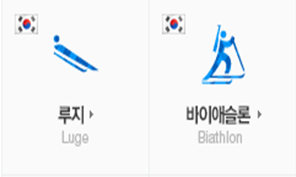 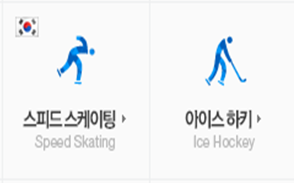 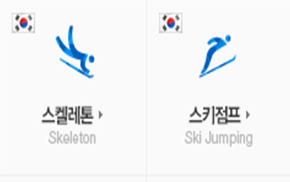 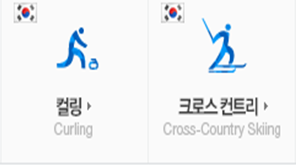 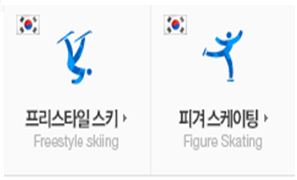 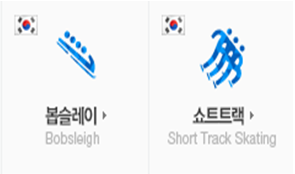             A                                 B                               C                          D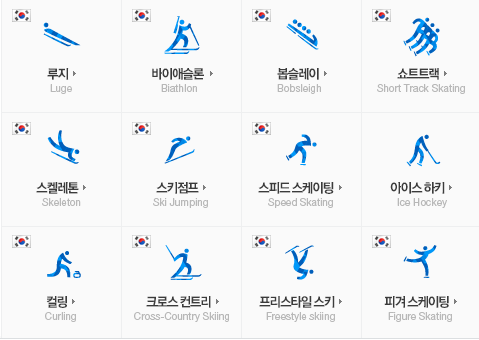 	Speaking Lesson Plan96th WD Judy	Speaking Lesson Plan96th WD Judy	Speaking Lesson Plan96th WD Judy	Speaking Lesson Plan96th WD JudyTitle: Introduce the winter Olympics.Title: Introduce the winter Olympics.Title: Introduce the winter Olympics.Title: Introduce the winter Olympics.TeacherStudent Level& AgeNo of StudentsLength JudyIntermediate  &  15 ~ 17 20 students40 minutesMaterials:  - handout ( with picture of winter olympic items )-  White board, markers-  Projector & Laptop ( To show a video clip “last winter Olympic highlight” )Materials:  - handout ( with picture of winter olympic items )-  White board, markers-  Projector & Laptop ( To show a video clip “last winter Olympic highlight” )Materials:  - handout ( with picture of winter olympic items )-  White board, markers-  Projector & Laptop ( To show a video clip “last winter Olympic highlight” )Materials:  - handout ( with picture of winter olympic items )-  White board, markers-  Projector & Laptop ( To show a video clip “last winter Olympic highlight” )Aims: - Ss will be able to enhance speaking skills talking about topic.- Ss will be able to practice speaking by presenting about winter olympic items.Aims: - Ss will be able to enhance speaking skills talking about topic.- Ss will be able to practice speaking by presenting about winter olympic items.Aims: - Ss will be able to enhance speaking skills talking about topic.- Ss will be able to practice speaking by presenting about winter olympic items.Aims: - Ss will be able to enhance speaking skills talking about topic.- Ss will be able to practice speaking by presenting about winter olympic items.Language Skills:Listening: Listening to teacher’s talking, other student’s opinion. Speaking: Discussing with group members and presenting.Reading: Reading handout.Writing: Writing about winter olympic item. Language Skills:Listening: Listening to teacher’s talking, other student’s opinion. Speaking: Discussing with group members and presenting.Reading: Reading handout.Writing: Writing about winter olympic item. Language Skills:Listening: Listening to teacher’s talking, other student’s opinion. Speaking: Discussing with group members and presenting.Reading: Reading handout.Writing: Writing about winter olympic item. Language Skills:Listening: Listening to teacher’s talking, other student’s opinion. Speaking: Discussing with group members and presenting.Reading: Reading handout.Writing: Writing about winter olympic item. Language Systems:Phonology: Presenting.Grammar: Using correct grammar when talking peers and presenting.Discourse: Group discussionFunctions: Using appropriate words when talking peers and presenting.Language Systems:Phonology: Presenting.Grammar: Using correct grammar when talking peers and presenting.Discourse: Group discussionFunctions: Using appropriate words when talking peers and presenting.Language Systems:Phonology: Presenting.Grammar: Using correct grammar when talking peers and presenting.Discourse: Group discussionFunctions: Using appropriate words when talking peers and presenting.Language Systems:Phonology: Presenting.Grammar: Using correct grammar when talking peers and presenting.Discourse: Group discussionFunctions: Using appropriate words when talking peers and presenting.Assumptions:Assumptions:Assumptions:Assumptions:Anticipated Errors and Solutions: Anticipated Errors and Solutions: Anticipated Errors and Solutions: Anticipated Errors and Solutions: References:  http://www.youtube.comReferences:  http://www.youtube.comReferences:  http://www.youtube.comReferences:  http://www.youtube.comNotes:Notes:Notes:Notes:Pre Task Pre Task Pre Task Pre Task Title:  Motivating by seeing about last winter Olympic highlight.Title:  Motivating by seeing about last winter Olympic highlight.Aims:-To make Ss to be interested in this lesson -To make students be ready to discussing, presentingMaterials: - handout, Laptop, ProjectorTimeSet UpStudentsTeacher 7minsWhole class- Introducing each other.- Seeing the viedo.- Play the video.Notes:The teacher can give a little tips about winter Olympics.Notes:The teacher can give a little tips about winter Olympics.Notes:The teacher can give a little tips about winter Olympics.Notes:The teacher can give a little tips about winter Olympics.Task Preparation Task Preparation Task Preparation Task Preparation Title:Divide the 4 groups.Title:Divide the 4 groups.Aims:-To make students choose 2 winter Olympic items and discuss , present.Materials: Laptop, Projector, handoutTimeSet UpStudentsTeacher 3minsOrganize  four team.- Having seats with group peers- Make 4 groups and Arrange the seats for 5 pairs of students.- Give the handout.Notes:Notes:Notes:Notes:Task Realization and PracticeTask Realization and PracticeTask Realization and PracticeTask Realization and PracticeTitle:Disscuss and Present Title:Disscuss and Present Aims:- To practice speaking by presenting about winter olympic items.Materials: Board, marker, handoutLaptop, Projector, TimeSet UpStudentsTeacher 25 mins4 groups- Listen to the teacher’s talking.- In a group, Talk about how to present  the 3 winter olympic items.- Conversation with group peers.- Explain the rule of presenting.- Give them 5 minutes for presenting.Notes: All group members participate in presenting.Notes: All group members participate in presenting.Notes: All group members participate in presenting.Notes: All group members participate in presenting.Post Task Post Task Post Task Post Task Title:ReviewTitle:ReviewAims:To confirm understanding about topic.Materials: Board, marker, Handout.Laptop, ProjectorTimeSet UpStudentsTeacher  5minsWhole class- Answering questions - Asking Questions about topic.Notes:Notes:Notes:Notes: